Birmingham Law SchoolLLB for Graduates Scholarship Application FormApplication form 2016 entry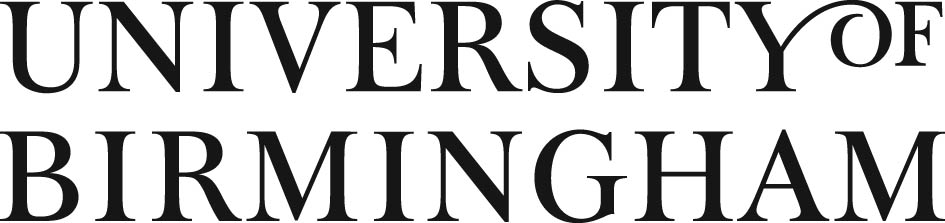 Applicant InformationApplicant InformationApplicant InformationApplicant InformationApplicant InformationApplicant InformationApplicant InformationApplicant InformationApplicant InformationApplicant InformationApplicant InformationLast NameFirst NameFirst NameTitleDate of BirthDate of BirthUCAS ID numberUCAS ID numberEmail addressEmail addressPLEASE PRINT YOUR E-MAIL ADDRESS CLEARLY - This is important as we will contact you by e-mail if you are successful with this scholarshipPlease give below your reasons for applying for this scholarship addressing why you should be in receipt of this award.PLEASE PRINT YOUR E-MAIL ADDRESS CLEARLY - This is important as we will contact you by e-mail if you are successful with this scholarshipPlease give below your reasons for applying for this scholarship addressing why you should be in receipt of this award.PLEASE PRINT YOUR E-MAIL ADDRESS CLEARLY - This is important as we will contact you by e-mail if you are successful with this scholarshipPlease give below your reasons for applying for this scholarship addressing why you should be in receipt of this award.PLEASE PRINT YOUR E-MAIL ADDRESS CLEARLY - This is important as we will contact you by e-mail if you are successful with this scholarshipPlease give below your reasons for applying for this scholarship addressing why you should be in receipt of this award.PLEASE PRINT YOUR E-MAIL ADDRESS CLEARLY - This is important as we will contact you by e-mail if you are successful with this scholarshipPlease give below your reasons for applying for this scholarship addressing why you should be in receipt of this award.PLEASE PRINT YOUR E-MAIL ADDRESS CLEARLY - This is important as we will contact you by e-mail if you are successful with this scholarshipPlease give below your reasons for applying for this scholarship addressing why you should be in receipt of this award.PLEASE PRINT YOUR E-MAIL ADDRESS CLEARLY - This is important as we will contact you by e-mail if you are successful with this scholarshipPlease give below your reasons for applying for this scholarship addressing why you should be in receipt of this award.PLEASE PRINT YOUR E-MAIL ADDRESS CLEARLY - This is important as we will contact you by e-mail if you are successful with this scholarshipPlease give below your reasons for applying for this scholarship addressing why you should be in receipt of this award.PLEASE PRINT YOUR E-MAIL ADDRESS CLEARLY - This is important as we will contact you by e-mail if you are successful with this scholarshipPlease give below your reasons for applying for this scholarship addressing why you should be in receipt of this award.PLEASE PRINT YOUR E-MAIL ADDRESS CLEARLY - This is important as we will contact you by e-mail if you are successful with this scholarshipPlease give below your reasons for applying for this scholarship addressing why you should be in receipt of this award.PLEASE PRINT YOUR E-MAIL ADDRESS CLEARLY - This is important as we will contact you by e-mail if you are successful with this scholarshipPlease give below your reasons for applying for this scholarship addressing why you should be in receipt of this award.Scholarship StatementScholarship StatementScholarship StatementScholarship StatementScholarship StatementScholarship StatementScholarship StatementScholarship StatementScholarship StatementScholarship StatementScholarship Statement